;;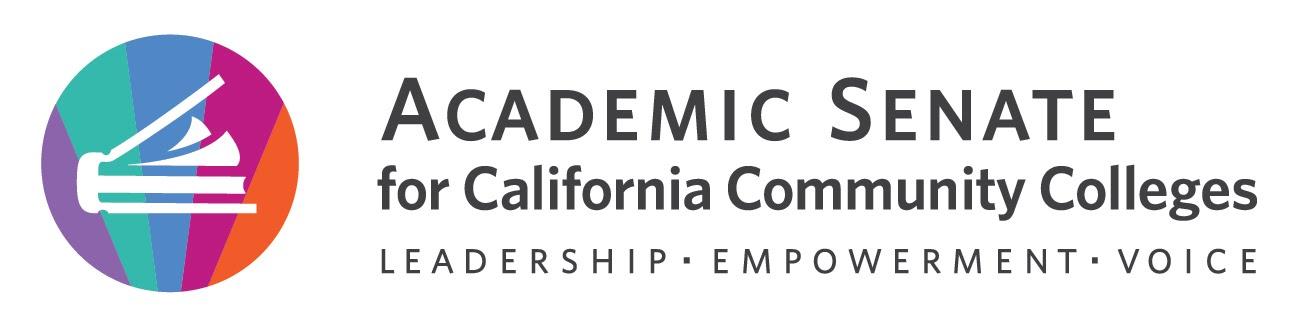 Education Policies Committee MeetingWednesday, March 15th, 202312:00 p.m. – 1:00 p.m. Zoom Info:Juan Arzola (el/ese/he/him/his) is inviting you to a scheduled Zoom meeting.https://cos-edu.zoom.us/j/3279913568?pwd=ZFVubzdtYlJRd3pFQ2lhQ0dXSEdGZz09Meeting ID: 327 991 3568 Passcode: 318247One tap mobile+16694449171, +12532158782Meeting ID: 327 991 3568 Passcode: 318247AGENDACall to Order and Roll Call:Land Acknowledgement –We acknowledge that our campuses are located on unceded territories of Yokuts, Miwuk, Gabrielino, Tongva, Serrano, Cahuilla, and Luiseno peoples, who have continuously lived upon this land since time immemorial. We recognize the historic discrimination and violence inflicted upon Indigenous peoples in California and the Americas, including their forced removal from ancestral lands, and the deliberate and systematic destruction of their communities and culture. We have a responsibility to oppose all forms of individual and institutionalized racism toward all people but especially toward Indigenous peoples in which discrimination has occurred through the omission and silencing of Indigenous voices. We embrace our position as educators to collectively learn how to actively address settler colonial legacies. We honor Indigenous peoples—past, present, and future—here and around the world.Adoption of agenda, volunteer minutes taker, and Google Shared Folder 2022 – 2023. Remaining Educational Policies Committee PrioritiesOutstanding Committee PrioritiesFaculty Participation in the Creation of Course Enrollment Maximums for Community College Departments and CoursesDevelop a paper outline?2022 – 2023 Assigned Committee PrioritiesProactive Planning and Support for Articulation and CounselingDevelop a paragraph to include in ASCCC President’s monthly newsletter and/or State of the Senate delivered at spring 2023 Plenary?Advancing Equal Employment Opportunity Policies and Practices within Hiring Committees3rd Resolve: Resolved, That the Academic Senate for California Community Colleges urge local academic senates to work with their college administrators and human resources to implement accountability measures for failure to comply with the Equal Employment Opportunity policy and procedures for dealing with biased behavior on hiring committees;Rostrum article, webinar?4th Resolve: Resolved, That the Academic Senate for California Community Colleges develop resources such as a toolkit or position paper in order to support the efforts of local academic senates to implement up-to-date and well-publicized codes of conduct to prevent failed hiring searches.White paper? Toolkit? Webinars? Or other resources?Announcements Check for upcoming events2023 Spring Plenary Session: April 20, 2023 – April 22, 2023, 8:00 am – 12:00pm2023 Spring Area Meetings: March 24, 2023 & March 25, 2023, 9:00 am – 4:00 pmApplication for Statewide ServiceClosing Comments Any other final comments or suggestions?AdjournmentIn ProgressCompleted Tasks:Established meeting norms and social agreements.Enrollment management revisited—again paper.Academic Integrity in the Era of AI: The onus is on faculty rostrum article. In the absence of Legislative action, It’s time to modify title 5 to define academic freedom rostrum article.Adopt the Enrollment management revisited—again resolution.Define academic freedom in title 5 resolution.Juan Arzola – 1st ChairStephanie Curry – 2ndMaria FigueroaJulie ClarkChristie DamChantal LamourelleCarlos GuerreroJustin Maung, SSCCC RepMatais Pouncil, CIO